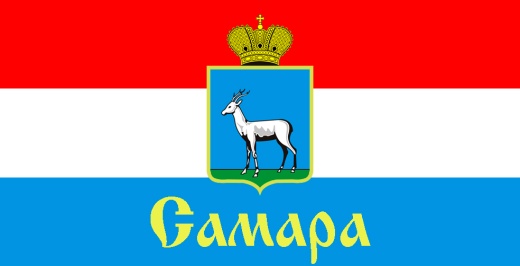 ПРЕДСЕДАТЕЛЬ СОВЕТА ДЕПУТАТОВ ЖЕЛЕЗНОДОРОЖНОГО ВНУТРИГОРОДСКОГО РАЙОНА ГОРОДСКОГО ОКРУГА САМАРА443030, г. Самара, ул. Урицкого, 21, Тел.(846) 339-01-00ПОСТАНОВЛЕНИЕот «17» августа 2020 г. № 6О назначении публичных слушаний по проекту межевания территории, занимаемой многоквартирными жилыми домами в городском округе Самара в границах проспекта Карла Маркса, улиц Магнитогорская, Тухачевского, КиевскаяНа основании ст. 45, ч. 5 ст. 46 Градостроительного кодекса Российской Федерации, статьи 28 Федерального закона от 06.10.2003	 №131-ФЗ «Об общих принципах организации местного самоуправления в Российской Федерации», Закона Самарской области от 06.07.2015 № 74-ГД                                «О разграничении полномочий между органами местного самоуправления городского округа Самара по решению вопросов местного значения внутригородских районов», Устава Железнодорожного внутригородского района городского округа Самара, руководствуясь решением Совета депутатов Железнодорожного внутригородского района городского округа Самара «Об утверждении Положения «О порядке организации и проведения общественных обсуждений, публичных слушаний по вопросам градостроительной деятельности в Железнодорожном внутригородском районе городского округа Самара», утвержденным Советом депутатов Железнодорожного внутригородского района городского округа Самара от 14.08.2018 № 147, ПОСТАНОВЛЯЮ:Назначить проведение публичных слушаний по проекту «Документация по проекту межевания территории, занимаемой многоквартирными жилыми домами в городском округе Самара в границах проспекта Карла Маркса, улиц Магнитогорская, Тухачевского, Киевская» (далее – Проект).Провести публичные слушания по Проекту в период с 18 августа 2020 г. по 28 сентября 2020 г.Инициатором публичных слушаний является Председатель Совета депутатов Железнодорожного внутригородского района городского округа Самара.Определить организатором публичных слушаний Администрацию Железнодорожного внутригородского района городского округа Самара.Участниками публичных слушаний по Проекту являются граждане, постоянно проживающие в Железнодорожном внутригородском районе городского округа Самара, правообладатели находящихся в границах этой территории земельных участков и (или) расположенных на них объектов капитального строительства, а также правообладатели помещений, являющихся частью указанных объектов капитального строительства.В целях ознакомления граждан, постоянно проживающих в границах Железнодорожного внутригородского района городского округа Самара, правообладателей, находящихся в границах этой территории земельных участков и (или) расположенных на них объектов капитального строительства, а также правообладателей помещений, являющихся частью указанных объектов капитального строительства, с Проектом Администрации Железнодорожного внутригородского района городского округа Самара:опубликовать (обнародовать) настоящее Постановление путем размещения (опубликования) в периодическом печатном издании «Самарская Газета»;провести публичные слушания среди граждан, постоянно проживающих в границах Железнодорожного внутригородского района городского округа Самара, правообладателей, находящихся в границах этой территории земельных участков и (или) расположенных на них объектов капитального строительства, а также правообладателей помещений, являющихся частью указанных объектов капитального строительства, по Проекту в форме сбора предложений и замечаний:- в письменной или устной форме в ходе проведения собрания участников публичных слушаний 17 сентября 2020г. в актовом зале (2 этаж) Администрации Железнодорожного внутригородского района г.о. Самара по адресу: 443030, Самарская область, г. Самара, ул. Урицкого, д. 21, в 18-00;- посредством записи в книге (журнале) посетителей экспозиции Проекта, поступивших от участников публичных слушаний;- в письменной форме в адрес организатора публичных слушаний (Администрация Железнодорожного внутригородского района г.о. Самара).обеспечить прием предложений и замечаний по Проекту.обеспечить рассмотрение замечаний и предложений по Проекту, поступивших от участников публичных слушаний, и подготовку рекомендаций по ним в соответствии с Решением Совета депутатов Железнодорожного внутригородского района городского округа Самара «Об утверждении Положения «О порядке организации и проведения общественных обсуждений по вопросам градостроительной деятельности в Железнодорожном внутригородском районе городского округа Самара» от 14.08.2018 № 147;зафиксировать проведение публичных слушаний по Проекту и их результаты в протоколе публичных слушаний и заключении о результатах публичных слушаний;опубликовать (обнародовать) заключение о результатах публичных слушаний путем размещения (опубликования) в периодическом печатном издании «Самарская Газета»;направить протокол публичных слушаний и заключение о результатах публичных слушаний в течение 10 дней со дня окончания проведения публичных слушаний Председателю Совета депутатов Железнодорожного внутригородского района городского округа Самара.Настоящее Постановление вступает в силу со дня его подписания.Председатель Совета депутатов 							         Н.Л. Скобеев